Activities of National Service Scheme (NSS) July 2016 to till date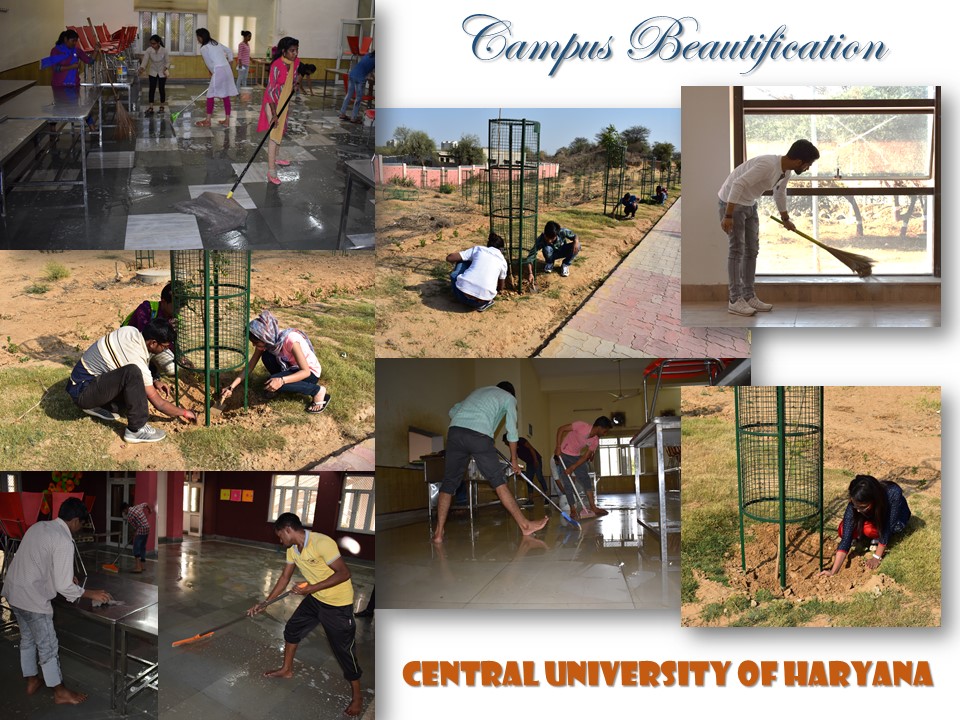 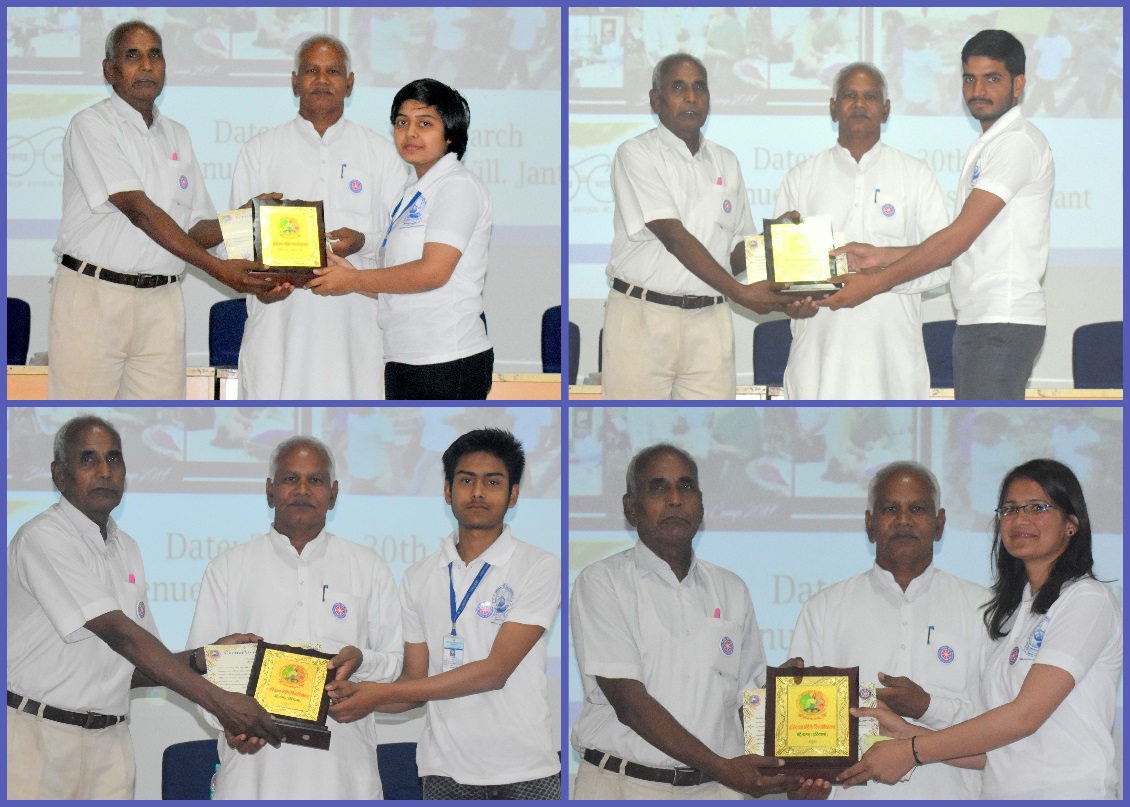 Sr. No.DateActivities 14th to 15th July, 2016Help Desk to help the new comers in CUH during admission 2016.2 15th August, 2106Dr. Dinesh Chahal, Programme Coordinator, NSS awarded letter of appriciation for Social Service by District Adminstration, Mahendergarh 315th October,2016One Day Camp, Sanitation drive in campus (In memory of Bharat Ratna Dr. Kalam’s Birthday)415th October,2016One Day Camp, Sanitation drive in campus (In memory of Bharat Ratna Dr. Kalam’s Birthday)521st November,2016Second Blood Donation Camp’’ on the occasion of Haryana Swaran Jyanti Mohatsav in association with IRCS, New Delhi. 624th December,2016Our volunteer Sunil Kumar won “State Best Youth Award” by Haryana Government and awarded cash prize of Rs. 20000/-73rd to 9th January,2017Two Volunteers and Programme Coordinator participated in NSS National Integration Camp on the occasion of Youth Pravasi Bharatiya Divas at Bangalore.817th -23rd March,2017Seven Days NSS Annual Camp at CUH921st June 2017Celebration of International Yoga DAY1014st September to 19th September 2017 Three Volunteers participated in River Rafting Camp at Kodiala (Uttrakhand)1115th Sep to 2nd Oct, 2017Swatchta Hi Sewa Pakhwada Celebration at adopted villages and campus122nd to 8th October, 2017Participation of 2Volunteers (Boys)  in NIC at Hisar(Haryana)1313th October 20173rd Blood Donation Camp at CUH14.12th to 16th January,2018NSS (2 volunteers) to participated in National Youth Festival at Gautum Budha University, Noida.15.27th Feb to 5th March,2018Participation of 6 Volunteers in state level NSS Training camp at Chhacharauli (Yamunanagar)